m² supply and installation ofBRUCHAPaneel® wall elements, visible mountingBrucha system PIR+ Wall "WP"consisting of a PIR + / PUR hard foam core, approx. 40 kg/m³, pentane foaming process, absolutely CFC, HCFC and HFC free, approx. 95 % closed-cell foamed, bonded to the steel sheet in a shear-resistant manner.Exterior galvanised steel profile sheet 0.6 or 0.5 mm, zinc layer 275 g/m², with 25 µm polyester coating; standard colours according to Basic colour range, with removable special protective film.Interior (room-facing side) galvanised sheet steel 0.5 mm, zinc layer 275 g/m², slightly profiled, with 25 µm polyester coating; colours according to data sheet, limited profile selection, with removable special protective film.Construction width: Standard 1100 mm, on request 1000 mmFire behaviour according to EN 13501-1, Euro class Bs1d0, low flammability national and international tests, BRUCHAPaneel® is FM-certified.The BRUCHAPaneel® is approved according to DIBT construction supervision authority.The BRUCHAPaneel® is C2C-certified.The BRUCHAPaneel® is listed at the ÖGNI (Austrian Society for Sustainable Real Estate Management) and in the dgnb Navigator.Tongue and groove plug-in system, from a thickness of 100 mm in the labyrinth plugging system.The integrated seal (40-14 0 mm core) ensures the best possible tightness against wind, the panels are joined together precisely and free of thermal bridges.No seals from 150 mm, milled to exact fit. In the unit price, the stainless steel screws including sealing washers must be calculated according to the respective substructure. Technical dataElement lengths max.   	________ mmConstruction width                	________ mmInsulation thickness                	________ mmColour of the outer shell RAL	________ Colour of the inner shell RAL	________ U value in W/(m²K)             	________ Static characteristics max. framework spacing __ field system = __________ m__ field system = __________ m__ field system = __________ mDefined max. wind pressure load ______ kN/m²Defined max. wind drag load ______ kN/m²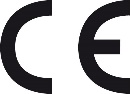 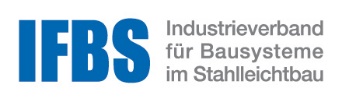 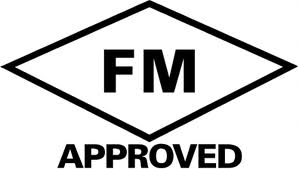 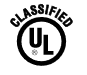 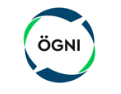 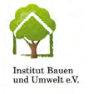 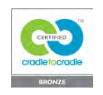 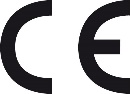 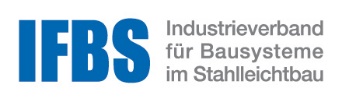 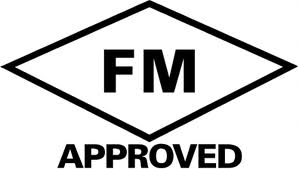 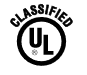 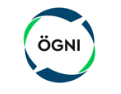 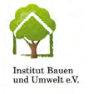 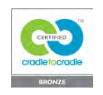 Core thickness:  40506080100120140150160170180200220250U-value W/m²K as per EN 14509:0.5300.4170.3300.2510.1990.1660.1420.1330.1240.1070.1070.0990.0900.082